10.1: Confidence Interval BasicsThe confidence level C gives us the probability that the interval will capture the true mean of the population. So when we use a 95% confidence level, we have a 95% chance of arriving at an interval containing the true population mean.Confidence Intervals: A level C confidence interval for a parameter has two parts:	1) A confidence level, C, which gives the probability that the interval will capture 	the true parameter in 	     repeated samples. 	2) An interval calculated from the data in the form: CI = Estimate + margin of error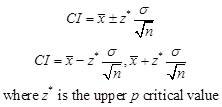 If we have a 95% confidence interval then:Correct Interpretations:This process gives an interval that will contain the true mean 95% of the timeWe are 95% confident that the true mean is between _____ and ___. 	Incorrect Interpretations:There is a 95% probability the true mean is between ____ and ____95% of the scores are between ____ and _____. 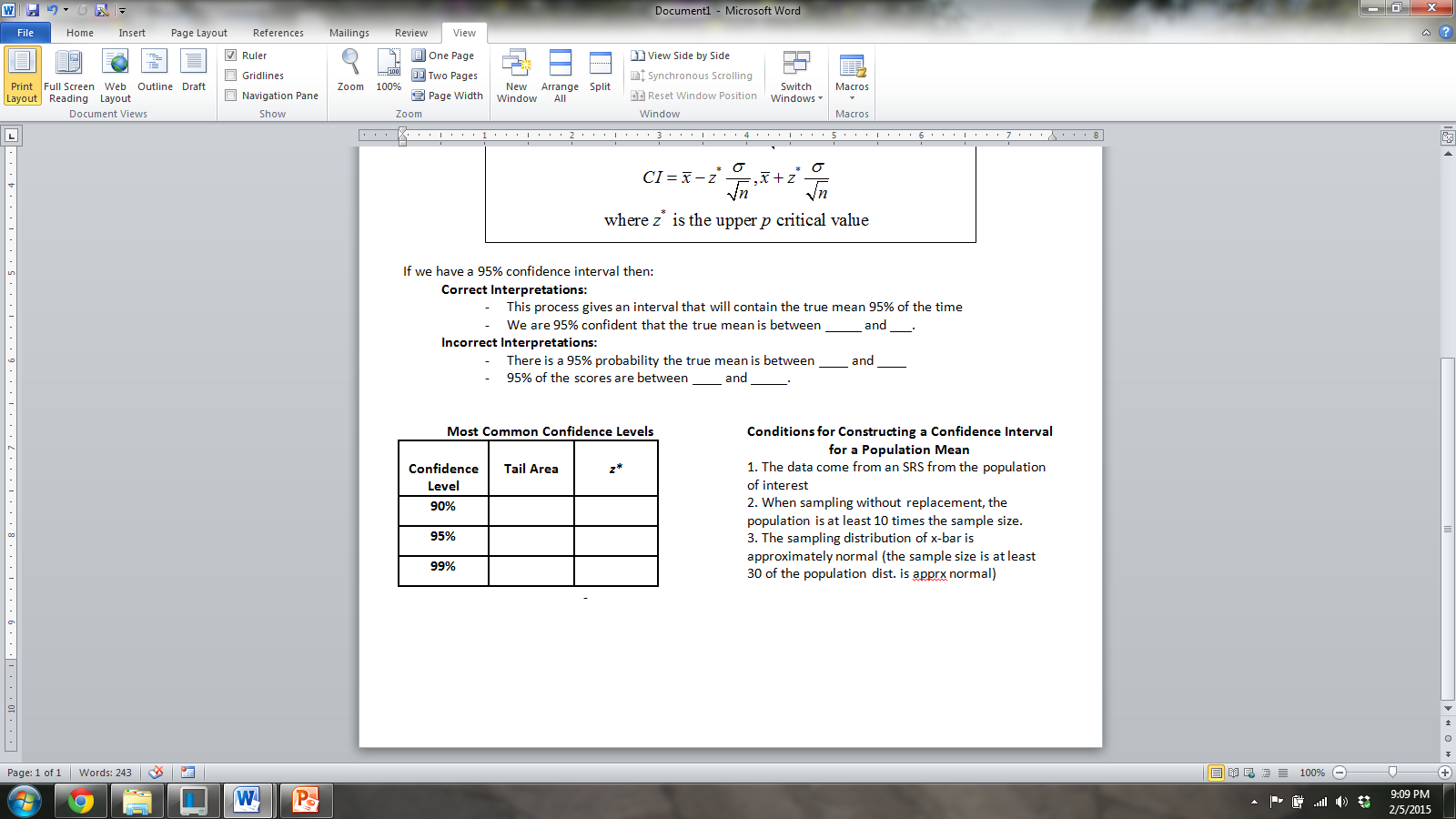 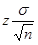 Inference Steps for Confidence Intervals:			Margin of error (            )(1) State the parameter of interest in context.		- To reduce the margin of error….(2) Plan. Name inference procedure and check 			- choose a smaller confidence level      conditions/assumptions.						- reduce your standard deviation(3) Calculate the confidence interval					- increase your sample size(4) Interpret your results in context. 